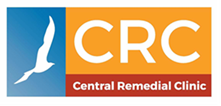 Musculoskeletal Data:  Signature: __________________________________		Date: ___________________________This template report should be used when first referring a client to CRC.   It may also be used as a progress report when a client is being reviewed.  It is advisable to send the report well before expected appointment date. Please complete as appropriate and do not hesitate to contact the CRC PT/OT Department if you have any queries.  Modified Mallet Score Sheet (include photos if consent given) Client’s Name:				  	File number:			Therapist’s Name:					Date:				Client Name: 					DOB:  			    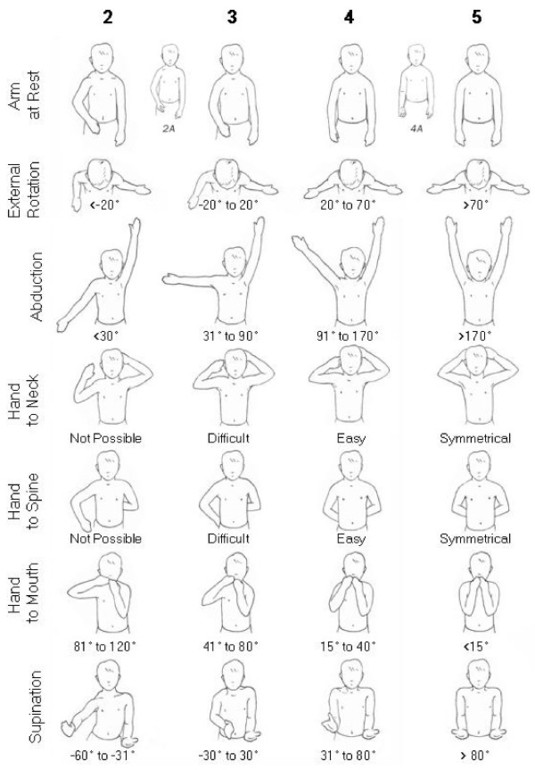 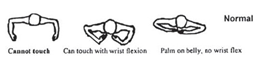 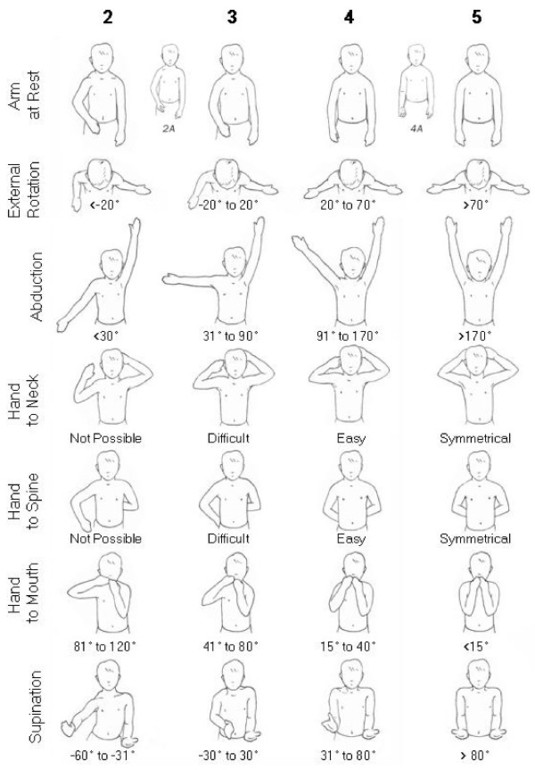 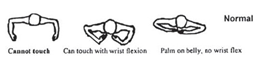 Client Name:Date of Assessment:Address:Therapists’ Emails:DOB:Therapists’ Mobiles: Parents’/Guardians’ Emails Parents’/Guardians’ Mobile:Local Physiotherapist and Occupational Therapist: (name and address)Local Physiotherapist and Occupational Therapist: (name and address)Diagnosis & Level of Brachial Plexus Palsy:Diagnosis & Level of Brachial Plexus Palsy:Active Range of Movement(Observational)AMSTorontoScorePROMElbow FlexionElbow ExtensionWrist ExtensionThumb Extension Finger Extension  Total Toronto Score  /10Shoulder AbdShoulder FlexionShoulder AdductionShoulder External Rot @ midlineShoulder Internal Rot @ midline PronationSupinationWrist FlexionFinger FlexionThumb FlexionHumeral ProminenceAnterior    Posterior            Mild      Mod      Severe Spine Scoliosis-sittingYes        No Radial Head DislocationYes        No Functional Independence Measure (FIM)        SCOREFunctional Independence Measure (FIM)        SCOREFunctional Independence Measure (FIM)        SCOREPut on a jumperFim Scale7	Complete independence6	Modified independence (requires an assistive device or more than reasonable time)5	Supervision (standby cuing or coaxing, or setup of items4	Minimum assistance (<25%)3	Moderate assistance (25% - 50%)2	Maximum assistance (50% - 75%)1	Total assistance (>75%)*	not including top button**	including shank***	lift objects requiring two hands onto shelf above shoulder levelTake off a jumperFim Scale7	Complete independence6	Modified independence (requires an assistive device or more than reasonable time)5	Supervision (standby cuing or coaxing, or setup of items4	Minimum assistance (<25%)3	Moderate assistance (25% - 50%)2	Maximum assistance (50% - 75%)1	Total assistance (>75%)*	not including top button**	including shank***	lift objects requiring two hands onto shelf above shoulder levelTuck shirt inFim Scale7	Complete independence6	Modified independence (requires an assistive device or more than reasonable time)5	Supervision (standby cuing or coaxing, or setup of items4	Minimum assistance (<25%)3	Moderate assistance (25% - 50%)2	Maximum assistance (50% - 75%)1	Total assistance (>75%)*	not including top button**	including shank***	lift objects requiring two hands onto shelf above shoulder levelPut socks onFim Scale7	Complete independence6	Modified independence (requires an assistive device or more than reasonable time)5	Supervision (standby cuing or coaxing, or setup of items4	Minimum assistance (<25%)3	Moderate assistance (25% - 50%)2	Maximum assistance (50% - 75%)1	Total assistance (>75%)*	not including top button**	including shank***	lift objects requiring two hands onto shelf above shoulder levelTake coat offFim Scale7	Complete independence6	Modified independence (requires an assistive device or more than reasonable time)5	Supervision (standby cuing or coaxing, or setup of items4	Minimum assistance (<25%)3	Moderate assistance (25% - 50%)2	Maximum assistance (50% - 75%)1	Total assistance (>75%)*	not including top button**	including shank***	lift objects requiring two hands onto shelf above shoulder levelPut trousers onFim Scale7	Complete independence6	Modified independence (requires an assistive device or more than reasonable time)5	Supervision (standby cuing or coaxing, or setup of items4	Minimum assistance (<25%)3	Moderate assistance (25% - 50%)2	Maximum assistance (50% - 75%)1	Total assistance (>75%)*	not including top button**	including shank***	lift objects requiring two hands onto shelf above shoulder levelTake trousers offFim Scale7	Complete independence6	Modified independence (requires an assistive device or more than reasonable time)5	Supervision (standby cuing or coaxing, or setup of items4	Minimum assistance (<25%)3	Moderate assistance (25% - 50%)2	Maximum assistance (50% - 75%)1	Total assistance (>75%)*	not including top button**	including shank***	lift objects requiring two hands onto shelf above shoulder levelButtons own shirt *Fim Scale7	Complete independence6	Modified independence (requires an assistive device or more than reasonable time)5	Supervision (standby cuing or coaxing, or setup of items4	Minimum assistance (<25%)3	Moderate assistance (25% - 50%)2	Maximum assistance (50% - 75%)1	Total assistance (>75%)*	not including top button**	including shank***	lift objects requiring two hands onto shelf above shoulder levelPulls up zip **Fim Scale7	Complete independence6	Modified independence (requires an assistive device or more than reasonable time)5	Supervision (standby cuing or coaxing, or setup of items4	Minimum assistance (<25%)3	Moderate assistance (25% - 50%)2	Maximum assistance (50% - 75%)1	Total assistance (>75%)*	not including top button**	including shank***	lift objects requiring two hands onto shelf above shoulder levelWashes hair completelyFim Scale7	Complete independence6	Modified independence (requires an assistive device or more than reasonable time)5	Supervision (standby cuing or coaxing, or setup of items4	Minimum assistance (<25%)3	Moderate assistance (25% - 50%)2	Maximum assistance (50% - 75%)1	Total assistance (>75%)*	not including top button**	including shank***	lift objects requiring two hands onto shelf above shoulder levelPuts hair up in bobbinComments:Lifts object up with two hands ***Comments:Uses knife and fork (>5 yrs only)Comments:Treatment:Frequency of Treatment, Treatment & Progress to date: Present concerns that you would like addressed at this appointment/ clinical questions: